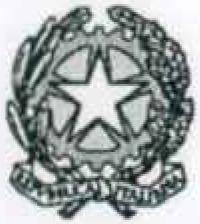 Ufficio del Giudice di Pace di Lecce 
Il Giudice Di Pace avv. Franco Giustizieriavvisa gli Avvocati, le parti ed i testimoni che, in ottemperanza al provvedimento del Sig. Presidente del Tribunale di Lecce n. 59 del 30/06/2020, questo Giudice tratterà i procedimenti civili nelle udienze del mese di settembre 2020 in presenza, salvo successivi provvedimenti del Sig. Presidente del Tribunale, secondo le seguenti fasce orarie:ore 09,30 – 10,30 opposizioni a sanzioni amministrative e cause di prima comparizione;ore 10,30 – 11,30 cause fissate ex art. 320 cpc e per p.c. e discussione;ore 11,30 e segg. prove testimoniali e giuramento ctu.Lo svolgimento delle udienze avverrà comunque nel necessario rispetto delle misure precauzionali per la prevenzione del rischio di contagio da Covid 19.Manda alla cancelleria per le comunicazioni di rito alle parti interessate e al Consiglio dell'Ordine degli Avvocati.Lecce, 09/09/2020F.to Il Giudice di PaceAvv. Franco Giustizieri